INDICAÇÃO Nº 947/2014Sugere ao Poder Executivo Municipal estudos para colocação de areia, limpeza e plantio de árvores em campo de futebol existente no bairro beira Rio, neste município.Excelentíssimo Senhor Prefeito Municipal, Nos termos do Art. 108 do Regimento Interno desta Casa de Leis, dirijo-me a Vossa Excelência para sugerir que, por intermédio do Setor competente, seja realizados estudos para colocação de areia, limpeza e plantio de árvores em campo de futebol existente no bairro beira Rio, neste município.Justificativa:Moradores do bairro pedem melhorias no único campo de areia localizado no bairro Beira Rio como limpeza, colocação de areia e plantação de árvores ao redor do campo. O campinho é uma das únicas formas de lazer existentes no bairro e está em péssimas condições. Moradores pedem a atenção da secretaria responsável pelo setor.Plenário “Dr. Tancredo Neves”, em 06 de março de 2.014.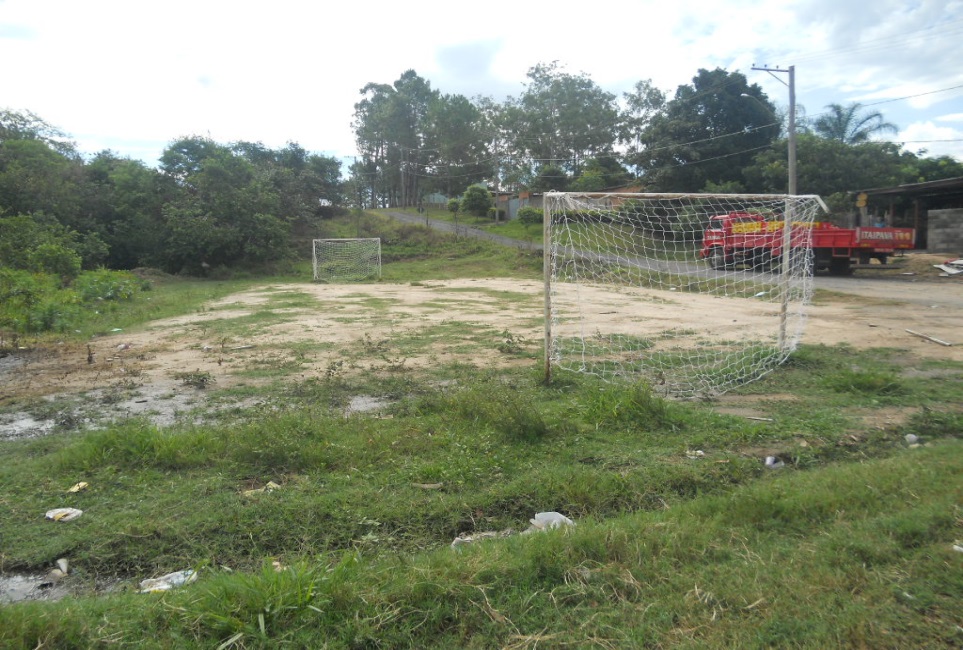 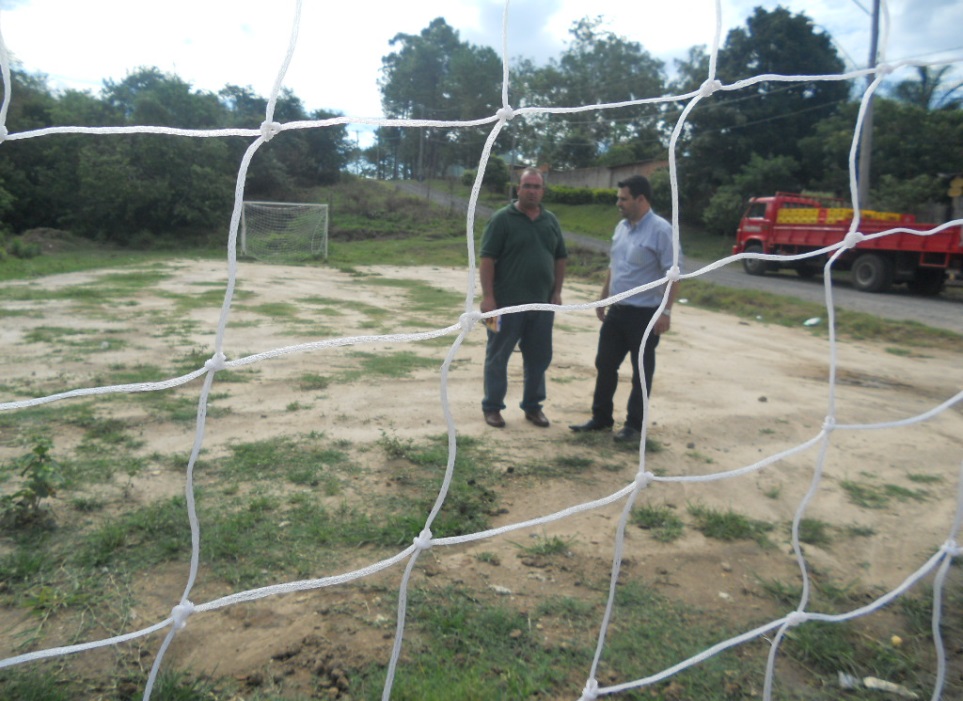 Celso ÁvilaVereador